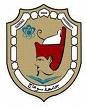 كلية التربية قسم المناهج وطرق التدريسواجبات مقررطرق تدريس العلومإعداد د/ عواطف حسان عبد الحميد محمدأولاً : أسئلة وتتعلق بموضوع " طبيعة العلم " :أجب عن الأسئلة التالية :س1 : أكمل العبارات التالية :1- العلم ..................... و ...............................2- للعلم ثلاثة أطوار هي المشاهدات و................ و .............. 3- الحقيقة العلمية هي ......... أو ........ تتعلق بموقف أو ظاهرة   4- المفاهيم العلمية ضرورية لتكوين ............ .. و ................5- من خصائص المفاهيم العلمية ...................و ...................6- يسعي العلم إلي تحقيق أربعة أهداف منها ........... و .............7- يتصف العلم بمجموعة خصائص منها ............... و ............ 8- من عمليات العلم الأساسية ................. و....................... 9- من عمليات العلم التكاملية .................. و ......................س2:أذكر تعريف كل عملية من عمليات العلم الأساسية والتكاملية .س3 : وضح ما يلي : أ- البناء الهرمي للعلم .         ب- أهمية تعلم عمليات العلم .س4 : اختر وحدة من وحدات العلوم المقررة علي تلاميذ الصف      الرابع الابتدائي ، ثم حدد جوانب المعرفة العلمية المتضمنة بها .س5 : أكتب أمثلة في مجال العلوم لكل عملية من عمليات العلم .س6 : أكتب ما ينبغي علي معلم العلوم إتباعه نحو العلم والعمليات     العلمية .ثانيا : أسئلة تتعلق بموضوع " أهداف تدريس العلوم " :   أجب عن الأسئلة التالية :س1: أذكر ما يلي :  أ ) الأهداف العامة لتدريس العلوم . ب ) أذكر تعريف لكل مصطلح من المصطلحات الآتية :     الحقيقة العلمية ، المفهوم العلمي ، التعميم العلمي ، المبدأ العلمي      ، القانون العلمي ، النظرية العلمية ، المهارة العلمية ، الاتجاه        العلمي ، الميل العلمي ، القيمة ، التفكير العلمي ، الهدف        السلوكي .      ج ) شروط صياغة الأهداف السلوكية لتدريس العلوم .    د ) الأخطاء الشائعة في صياغة الأهداف السلوكية لتدريس                العلوم. س2: وضح ما يلي :     أ ) أهمية تحديد الأهداف السلوكية لتدريس العلوم .    ب ) تصنيف بلوم وزملائه للأهداف التعليمية ومستويات كل        صنف.     س3: أكتب أمثلة متنوعة للأهداف السلوكية بجوانبها الثلاثة في       مجال العلوم .  . ثالثاً : أسئلة تتعلق بموضوع " التخطيط لتدريس العلوم " :  أجب عن الأسئلة التالية :س1: أذكر تعريف التخطيط لتدريس العلوم .س2: وضح أهمية التخطيط لتدريس العلوم . س3: وضح ما ينبغي مراعاته لضمان نجاح التخطيط لتدريس        العلوم .    س4: قارن بين الخطة السنوية وخطة الوحدة الدراسية وخطة              الدرس اليومي .س5: هل أنت موافق علي الأنواع الثلاثة للتخطيط التدريسي في        مجال العلوم ؟ س6: ماذا يحدث إذا لم يهتم معلم العلوم بالتخطيط لتدريس العلوم ؟س7: أكتب خطة لوحدة دراسية في العلوم لتلاميذ الصف الرابع        الابتدائي .   س8: أكتب خطة لدرس في العلوم لتلاميذ الصف الخامس الابتدائي.    رابعاً : أسئلة تتعلق بموضوع بعض طرق تدريس العلوم :أجب عن الأسئلة التالية :س1 : أذكري تعريف كل من :  طريقة التدريس - طريقة العرض التوضيحي - طريقة المناقشة -   الطريقة الاستنباطية - الطريقة الاستقرائية- طريقة حل المشكلات. س2 : وضح الأهمية التربوية لكل طريقة من الطرق التدريسية التي   سبق دراستها.س3 : أذكر معايير اختيار طرق التدريس المناسبة لتدريس العلوم     في المرحلة الابتدائية .س4 : أكتب ما ينبغي علي معلم العلوم إتباعه لنجاح استخدامه لكل    طريقة من الطرق التدريسية التي سبق دراستها .س5 : أكتب خطة لدرس في العلوم باستخدام الطريقة الاستقرائية     وخطة أخري باستخدام طريقة حل المشكلات لتلاميذ الصف         الرابع الابتدائي .خامساً : أسئلة تتعلق بموضوع " الأنشطة التعليمية المناسبة لتدريس العلوم :س1 : أذكر مفهوم كل من :   النشاط التعليمي العلمي - الأنشطة التعليمية المعملية –المعرض     التعليمي العلمي – الرحلة التعليمية العلمية .        س2 : وضح أهمية استخدام الأنشطة التعليمية في تدريس العلوم . س3 : أذكر معايير اختيار الأنشطة التعليمية لتدريس العلوم .س4 : أكتب خطوات التخطيط للنشاط التعليمي العلمي .س5 : أكتب خطة لنشاط تعليمي يمكن استخدامه في تدريس العلوم .س6 : أكتب معوقات استخدام الأنشطة التعليمية العلمية في         تدريس العلوم .س7: أكتبي أمثلة للأنشطة التعليمية العلمية المناسبة لتلاميذ         الصف  الرابع الابتدائي والتي تتم داخل غرفة الصف .س8: أكتبي أمثلة للأنشطة التعليمية العلمية المناسبة لتلاميذ         الصف الرابع الابتدائي والتي تتم خارج غرفة الصف .         .: سادساً : أسئلة تتعلق بالتقويم في تدريس العلوم    أجب عن الأسئلة التالية :س1 : أكمل العبارات التالية :- تقويم التعلم هو عملية .................................. وقائية للتعلم .- ينقسم تقويم التعلم إلي ثلاثة أنواع هي : ............ و ................    و............... - تنقسم الاختبارات التحصيلية إلي ثلاثة أنواع هي : اختبارات......   و ...............و..............   - من صفات الملاحظة الجيدة للسلوك ................ و ...............   و................س2 :أذكر الخطوات التي يجب أن يتبعها معلم العلوم لتقويم التعلم .س3 : وضح خصائص التقويم السليم في تدريس العلوم وأهميته .س4: قارن بين كل من :  أ ) الاختبارات المقالية والاختبارات الموضوعية والاختبارات       العملية. ب ) قائمة المراجعة ومقياس التقدير .س5 : أذكر أنواع الاختبارات الموضوعية والشروط التي يجب       علي معلم العلوم مراعاتها عند اعداد كل نوع منها .س6 : أكتب امثلة لأسئلة مقالية وموضوعية مناسبة ومتنوعة في           مجال العلوم لتلاميذ الصف الخامس الابتدائي .